Fleetwood Town Council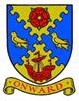 Onward to a Better FutureMinutes of the Full Council Meeting held on 27 February 2024 at 7.00 pm at the North Euston Hotel Fleetwood 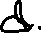 Agenda 4002Opening of the meeting. ChairmanThe Chairman Cllr Cheryl Raynor opened the meeting at 7:00pm and welcomed all in attendance.Present :    Cllrs Cheryl Raynor, Christine Smith, Jimi Kuruvakadua, Jayne Martin; Michelle Moliner, Mary Belshaw; Karen Nicholson; Harry Swatton; Clerk Irene Tonge4003To receive apologies for absence. ChairmanApologies received and accepted from Cllrs Loraine Beaver, Carole Stephenson, Andy Craig and Robbie Raynor; Maureen Blair4004To record Disclosable Pecuniary Interests from members (including their spouses, civil partners, or partners) in any item to be discussed. Committee members MUST NOT make representations or vote on the matter therein. ChairmanNoted 4005To record Other (Personal or Prejudicial) Interests from members in any item to be discussed. Committee members should state if they need to bar themselves from discussion and voting on any related matters. Chairman.Noted4006To accept the minutes of the meeting of 30 January 2024.Cllr Swatton proposed to accept both sets of minutes and Cllr Belshaw seconded.4007To adjourn the meeting for a period (1) of public participation. Please note the Council cannot make any decision on any matter raised which has not already been included on the formal agenda’ such items may be considered for future meetings. Chairman•	Fleetwood Area Police – No-one from FAP•	MOPThe conversations were mainly around the future of the Boston Hotel  and it was agreed to set up some meetings to take forwards the Council and Fleetwood residents concerns. 4008To reconvene the meeting. ChairmanThe meeting was reconvened4009To consider and approve the Grant Aid application from Larkholme Primary School.  AllOwing to the absence of someone from the School this item was deferred to next meeting.4010Accounts:Invoices for PaymentFebruary SalariesRecurring payments/DDsCreditsCharges Income and Expenditure report (to be emailed) hard copies will be available at the meeting.All noted and payments approved.4011To consider and approve retrospectively the quote for the Hedge Trimming at the Allotments. Members to note Chair and CEDO struggled to get any other quotes, 2 companies came out to assess but only one went on to provide a quote. Owing to the poor service for the previous job and the ongoing complaints from  local residents, whose gardens are being impacted, it was agreed to go with Bre-Arb Tree Services who have started the job on Wednesday 21st Feb.Cllr Belshaw proposed the retrospective approval and Cllr Swatton seconded; all Cllrs agreed.4012To consider and approve, in principle, to purchase a FTC van, which can be used by the Lengthsman.Cllr Belshaw proposed to approve, in principal and Cllr C Raynor seconded the motion; all Cllrs agreed to go to the next stage and source some quotes.4013To adjourn the meeting for a period (2) of public participation. Please note the Council cannot make any decision on any matter raised which has not already been included on the formal agenda, such items may be considered for future meetings. ChairmanThe meeting was adjourned and topics for discussion, which included more about the Boston Hotel, waste/landfill and the smells around the town.4014To reconvene the meeting. ChairmanThe meeting was reconvened.4015To note the planning applications considered by members and agree any actions to be taken or responses to the planning authority. AllThere were no actions or responses required.4016To receive items for information and items for inclusion in the next agenda subject to full information being available. Members are reminded that no discussion or decision may be taken. AllNone received.4017To note the date and time of next FC meeting is 26 March 2024.Noted.